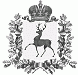 АДМИНИСТРАЦИЯ ЩЕННИКОВСКОГО СЕЛЬСОВЕТА
ШАРАНГСКОГО МУНИЦИПАЛЬНОГО РАЙОНАНИЖЕГОРОДСКОЙ ОБЛАСТИПОСТАНОВЛЕНИЕ25.09.2019											№44Об утверждении Перечня необходимых изменений и дополнений сведений государственного адресного реестра по результатам инвентаризации объектов адресации на территории Щенниковского сельсоветаВ целях организации работы по внесению изменений и дополнений в материалы инвентаризации, сведений государственного адресного реестра по объектам адресации на территории Щенниковского сельсовета, на основании Федерального закона от 28.12.2013г. № 443-ФЗ « О Федеральной информационной адресной системе», постановления Правительства Российской Федерации от 22.05.2015 №492 «О составе сведений об адресах, размещаемых в государственном адресном реестре, порядке межведомственного информационного взаимодействия при ведении государственного адресного реестра, о внесении изменений и признании утратившими силу некоторых актов Правительства Российской Федерации»,Федерального закона от 06.10.2003г. № 131-ФЗ « Об общих принципах организации местного самоуправления в Российской Федерации, администрация Щенниковского сельсовета постановляет:1.Утвердить перечень необходимых изменений и дополнений сведений государственного адресного реестра по объектам адресации на территории Щенниковского сельсовета.2. Внести изменения и дополнения в Федеральную информационную адресную систему согласно утвержденному перечню необходимых изменений и дополнений сведений государственного адресного реестра объектов адресации на территории Щенниковского сельсовета.3. Постановление вступает в силу со дня его издания.4. Контроль за выполнением настоящего постановления оставляю за собой.Глава администрации		 					Л.Н.ЛежнинаУтвержденПостановлением администрации Щенниковского сельсовета Шарангского муниципального района Нижегородской области От 25.09.2019 № 44Переченьнеобходимых изменений и дополнений сведений государственного адресного реестра по объектам адресации на территории Щенниковского сельсовета.№п/п Кадастровый номер объектаИндексСтранаОбластьРайоннаименование сельского или городского поселенияНаселенный пунктУлицаЗемельный участок152:10:0030004:19606853Российская ФедерацияНижегородская областьШарангский муниципальный районсельское поселение Щенниковский сельсоветд.Малая Устаул.Главная39252:10:0030004:3606853Российская ФедерацияНижегородская областьШарангский муниципальный районсельское поселение Щенниковский сельсоветд.Малая Устаул.Главная13352:10:0030005:3606853Российская ФедерацияНижегородская областьШарангский муниципальный районсельское поселение Щенниковский сельсоветд.Малая Устаул.Главная24452:10:0030004:18606853Российская ФедерацияНижегородская областьШарангский муниципальный районсельское поселение Щенниковский сельсоветд.Малая Устаул.Главная1552:10:0030005:24606853Российская ФедерацияНижегородская областьШарангский муниципальный районсельское поселение Щенниковский сельсоветд.Малая Устаул.Главная44652:10:0030005:25606853Российская ФедерацияНижегородская областьШарангский муниципальный районсельское поселение Щенниковский сельсоветд.Малая Устаул.Главная26752:10:0030004:6606853Российская ФедерацияНижегородская областьШарангский муниципальный районсельское поселение Щенниковский сельсоветд.Малая Устаул.Главная27852:10:0030005:31606853Российская ФедерацияНижегородская областьШарангский муниципальный районсельское поселение Щенниковский сельсоветд.Малая Устаул.Главная50952:10:0030005:18606853Российская ФедерацияНижегородская областьШарангский муниципальный районсельское поселение Щенниковский сельсоветд.Малая Устаул.Главная21052:10:0030005:27606853Российская ФедерацияНижегородская областьШарангский муниципальный районсельское поселение Щенниковский сельсоветд.Малая Устаул.Главная401152:10:0030005:5606853Российская ФедерацияНижегородская областьШарангский муниципальный районсельское поселение Щенниковский сельсоветд.Малая Устаул.Главная201252:10:0030004:23606853Российская ФедерацияНижегородская областьШарангский муниципальный районсельское поселение Щенниковский сельсоветд.Малая Устаул.Главная191352:10:0030004:16606853Российская ФедерацияНижегородская областьШарангский муниципальный районсельское поселение Щенниковский сельсоветд.Малая Устаул.Главная491452:10:0030004:8606853Российская ФедерацияНижегородская областьШарангский муниципальный районсельское поселение Щенниковский сельсоветд.Малая Устаул.Главная331552:10:0030005:23606853Российская ФедерацияНижегородская областьШарангский муниципальный районсельское поселение Щенниковский сельсоветд.Малая Устаул.Главная461652:10:0030005:29606853Российская ФедерацияНижегородская областьШарангский муниципальный районсельское поселение Щенниковский сельсоветд.Малая Устаул.Главная41752:10:0030004:9606853Российская ФедерацияНижегородская областьШарангский муниципальный районсельское поселение Щенниковский сельсоветд.Малая Устаул.Главная451852:10:0030004:25606853Российская ФедерацияНижегородская областьШарангский муниципальный районсельское поселение Щенниковский сельсоветд.Малая Устаул.Главная71952:10:0030005:21606853Российская ФедерацияНижегородская областьШарангский муниципальный районсельское поселение Щенниковский сельсоветд.Малая Устаул.Главная422052:10:0030005:9606853Российская ФедерацияНижегородская областьШарангский муниципальный районсельское поселение Щенниковский сельсоветд.Малая Устаул.Главная102152:10:0030005:4606853Российская ФедерацияНижегородская областьШарангский муниципальный районсельское поселение Щенниковский сельсоветд.Малая Устаул.Главная182252:10:30005:30606853Российская ФедерацияНижегородская областьШарангский муниципальный районсельское поселение Щенниковский сельсоветд.Малая Устаул.Главная282352:10:0030005:7606853Российская ФедерацияНижегородская областьШарангский муниципальный районсельское поселение Щенниковский сельсоветд.Малая Устаул.Главная34/22452:10:0030004:4606853Российская ФедерацияНижегородская областьШарангский муниципальный районсельское поселение Щенниковский сельсоветд.Малая Устаул.Главная62552:10:30005:28606853Российская ФедерацияНижегородская областьШарангский муниципальный районсельское поселение Щенниковский сельсоветд.Малая Устаул.Главная302652:10:0030005:12606853Российская ФедерацияНижегородская областьШарангский муниципальный районсельское поселение Щенниковский сельсоветд.Малая Устаул.Главная142752:10:0030004:14606853Российская ФедерацияНижегородская областьШарангский муниципальный районсельское поселение Щенниковский сельсоветд.Малая Устаул.Главная182852:10:0030003:14606853Российская ФедерацияНижегородская областьШарангский муниципальный районсельское поселение Щенниковский сельсоветд.Малая Устаул.Главная1А2952:10:0030005:1606853Российская ФедерацияНижегородская областьШарангский муниципальный районсельское поселение Щенниковский сельсоветд.Малая Устаул.Главная123052:10:0030005:20606853Российская ФедерацияНижегородская областьШарангский муниципальный районсельское поселение Щенниковский сельсоветд.Малая Устаул.Главная323152:10:0030005:19606853Российская ФедерацияНижегородская областьШарангский муниципальный районсельское поселение Щенниковский сельсоветд.Малая Устаул.Главная303252:10:0030005:22606853Российская ФедерацияНижегородская областьШарангский муниципальный районсельское поселение Щенниковский сельсоветд.Малая Устаул.Главная383352:10:0030005:32606853Российская ФедерацияНижегородская областьШарангский муниципальный районсельское поселение Щенниковский сельсоветд.Малая Устаул.Главная223452:10:0030004:15606853Российская ФедерацияНижегородская областьШарангский муниципальный районсельское поселение Щенниковский сельсоветд.Малая Устаул.Главная21/13552:10:0030007:53606853Российская ФедерацияНижегородская областьШарангский муниципальный районсельское поселение Щенниковский сельсоветс. Щенникиул.Центральная70/2